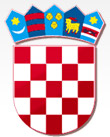           REPUBLIKA HRVATSKAŽUPANIJA PRIMORSKO GORANSKA                    GRAD CRES   GRADONAČELNIKKlasa: 947-02/18-1/46Ur.broj: 2213/02-02-18-2U Cresu, 07. studenog 2018. godineGRAD CRESGRADSKO VIJEĆE- ovdje-Na temelju članka 19. stavka 2. Zakona o pomorskom dobru i morskim lukama (Narodne novine br. 158/03, 100/04, 141/06, 38/09, 123/11, 56/16), članka 24. stavka 1. Uredbe o postupku davanja koncesije na pomorskom dobru (Narodne novine br. 23/04, 101/04, 39/06, 63/08, 125/10, 102/11, 83/12, 10/17), članka 48. Zakona o lokalnoj i područnoj (regionalnoj) samoupravi (NN br. 33/01, 60/01, 129/05, 109/07, 125/08, 36/09, 150/11, 144/12, 123/17) i članka 29. Statuta Grada Cresa (SN PGŽ br. 29/09, 14/13, 05/18 i 25/08), podnosim Gradskom vijeću Grada Cresa na razmatranje i usvajanje  Prijedlog Odluke o koncesiji za posebnu upotrebu pomorskog dobra radi izgradnje vodne građevine – crpne stanice u Porozini KCS-1I. Pravni temelj za donošenje predložene OdlukePravni temelj za donošenje predložene Odluke proizlazi iz odredbi Zakona pomorskom dobru i morskim lukama (Narodne novine br. 158/03, 100/04, 141/06, 38/09, 123/11, 56/16 – u nastavku: ZPDML) i Uredbe o postupku davanja koncesije na pomorskom dobru (Narodne novine br. 23/04, 101/04, 39/06, 63/08, 125/10, 102/11, 83/12, 10/17 – u nastavku: Uredba).Odredbom članka 16. ZPDML utvrđeno je da je koncesija pravo kojim se dio pomorskog dobra djelomično ili potpuno isključuje iz opće upotrebe i daje na posebnu upotrebu ili gospodarsko korištenje pravnim ili fizičkim osobama, a člankom 7. istog zakona propisano je da se koncesija na pomorskom dobru može dati nakon što je utvrđena granica pomorskog dobra i provedena u zemljišnim knjigama. Člankom 19. propisano je da se posebnom upotrebom pomorskog dobra smatra gradnja građevina i drugih objekata infrastrukture na pomorskom dobru (ceste, pruge, vodovodna, kanalizacijska, energetska mreža…), a da odluku o koncesiji za posebnu upotrebu pomorskog dobra za objekte županijskog značaja donosi županijska skupština, a za objekte lokalnog značaja odluku donosi općinsko ili gradsko vijeće. Sukladno članku 28., za koncesiju na pomorskom dobru plaća se godišnja
naknada koja se određuje odlukom o koncesiji. Naknada se sastoji od stalnog i promjenjivog dijela, a visina se određuje polazeći od gospodarske opravdanosti, odnosno profitabilnosti gospodarskog korištenja pomorskog dobra. Naknada za koncesije dane radi posebne upotrebe pomorskog dobra iz članka 19. Zakona određuje se u simboličnom iznosu, osim za gradnju infrastrukture (vodovodne, kanalizacijske…), u kojem slučaju se naknada utvrđuje kao za gospodarsku upotrebu pomorskog dobra.              Uredbom je propisan postupak davanja koncesije za posebnu uporabu pomorskog dobra, člankom 24., 25. i 26. utvrđuje se da se koncesija za posebnu upotrebu pomorskog dobra lokalnog značaja daje na rok do 20 godina, na temelju pisanog zahtjeva koji mora sadržavati ime, prezime i prebivalište odnosno naziv i sjedište podnositelja zahtjeva, idejno rješenje ili izjavu o namjeni upotrebe pomorskog dobra te očitovanje nadležnog tijela za prostorno uređenje o značaju objekta za koji se traži posebna upotreba i očitovanje o usklađenosti idejnog rješenja s prostorno planskom dokumentacijom. Člankom 27. Uredbe propisano je da nadležno tijelo davatelja koncesije dužno povjeriti da li je područje određeno i upisano kao pomorsko dobro. 
           U skladu s člankom 29. Uredbe, kada se koncesija za posebnu upotrebu daje u svrhu
gradnje na pomorskom dobru, odluka o koncesiji mora sadržavati rok u kojem je ovlaštenik
koncesije dužan ishoditi građevinsku dozvolu (potvrdu glavnog projekta), ukoliko je ista potrebna po posebnim propisima. Ukoliko ovlaštenik koncesije u zadanom roku ne ishodi građevinsku dozvolu, odluka o koncesiji prestaje važiti.II. Ocjena stanja i obrazloženje OdlukeGrad Cres zaprimio je zahtjeve komunalnog društva „Vodoopskrba i odvodnja Cres Lošinj“ d.o.o., OIB: 55232800223, Turion 20/A, Cres, za dodjelu koncesije za posebnu uporabu pomorskog dobra u svrhu izgradnje vodne građevine – crpne stanice u Porozini KCS-1, na nekretninama oznake č.zem. 2836/3, č.zem. 2836/4, č.zem. 7765/3 i č.zem. 2837/6, sve k.o. Dragozetići, upisane kao „pomorsko dobro“.Zahtjevima je priložena preslika Lokacijske dozvole Klasa: UP/I-350-05/15-03/1, URBROJ: 2170/1-03-05/5-16-6 od 22. travnja 2016. godine, za građenje infrastrukturnih građevina komunalnog sustava vodoopskrbe te odvodnje sanitarnih otpadnih voda naselja Porozina, koju je izdala Primorsko – goranska županija, Upravni odjel za prostorno uređenje, graditeljstvo i zaštitu okoliša, Ispostava u Malom Lošinju, Geodetski projekt oznaka: 05/15 izrađen od „Topoing“ d.o.o. iz Kastva u siječnju 2015. godine, potvrđen od Državne geodetske uprave, Područnog ureda za katastar Rijeka, Odjela za katastar nekretnina Krk, Ispostave za katastar nekretnina Cres pod Klasom: 932-06/15-02/37, URBROJ: 541-17-6-2/1-15-2 od 18. studenog 2015. godine, izvadak iz zemljišne knjige i podatak o troškovima građenja u iznosu od 19.700.000,00 kuna.U prethodnom postupku provedenom sukladno uvodno citiranim odredbama Uredbe, utvrđeno je da su sve nekretnine na kojima se traži koncesija u zemljišnoj knjizi Općinskog suda u Rijeci, Stalne službe u Malom Lošinju, upisane kao „pomorsko dobro“, da je usklađenost planirane izgradnje s prostorno – planskom dokumentacijom potvrđena izdavanjem naprijed navedene lokacijske dozvole nadležnog tijela, slijedom čega se smatra da su zahtjevi podnositelja potpuni te da su ispunjene zakonske pretpostavke za donošenje odluke o dodjeli koncesije.Prema podacima iz citiranog Geodetskog projekta planirana je izgradnja na:- č.zem. 2836/3, k.o. Dragozetići površine 28 m2;- č.zem. 2836/4, k.o. Dragozetići površine 47 m2;- č.zem. 7765/3, k.o. Dragozetići površine 4 m2 i- č.zem. 2837/6, k.o. Dragozetići površine 366 m2, odnosno, koncesija se traži za ukupnu površinu od 445 m2.  S obzirom da ZPDML i Uredba ne propisuju visinu godišnje naknade za posebnu uporabu pomorskog dobra, predlaže se da se naknada odredi sukladno naknadama koje za istu namjenu utvrđuje Primorsko – goranska županija, i to za stalni dio naknade u iznosu od 5,00 kn po m² godišnje, što bi u ovom slučaju iznosilo 2.225,00 kuna godišnje, a za promjenjivi dio naknade iznos od 1% prihoda od ubrane naknade na dijelu pripadajućeg objekta.III. Potrebna sredstvaZa provođenje predložene Odluke nije potrebno osigurati financijska sredstva.  IV. Tekst prijedloga Odluke 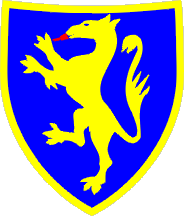 GRAD CRES    Na temelju članka 19. stavka 2. Zakona o pomorskom dobru i morskim lukama (Narodne novine br. 158/03, 100/04, 141/06, 38/09, 123/11, 56/16), članka 24. stavka 1. Uredbe o postupku davanja koncesije na pomorskom dobru (Narodne novine br. 23/04, 101/04, 39/06, 63/08, 125/10, 102/11, 83/12, 10/17), članka 48. Zakona o lokalnoj i područnoj (regionalnoj) samoupravi (NN br. 33/01, 60/01, 129/05, 109/07, 125/08, 36/09, 150/11, 144/12, 123/17) i članka 29. Statuta Grada Cresa (SN PGŽ br. 29/09, 14/13, 05/18 i 25/08), Gradsko vijeće Grada Cresa na sjednici održanoj dana _______ studenog 2018. godine, donosiOdluku o koncesiji za posebnu upotrebu pomorskog dobra radi izgradnje vodne građevine – crpne stanice u Porozini KCS-1I.Grad Cres (u daljnjem tekstu: Davatelj koncesije) daje komunalnom društvu „Vodoopskrba i odvodnja Cres Lošinj“ d.o.o. iz Cresa, Turion 20a, OIB: 55232800223 (u daljnjem tekstu: Koncesionar) koncesiju za posebnu upotrebu pomorskog dobra radi izgradnje vodne građevine – crpne stanice u Porozini KCS -1, sukladno Lokacijskoj dozvoli Primorsko – goranske županije, Upravnog odjela za prostorno uređenje, graditeljstvo i zaštitu okoliša, Ispostava u Malom Lošinju, Klasa: UP/I-350-05/15-03/1, URBROJ: 2170/1-03-05/5-16-6 od 22. travnja 2016. godine.II.Predmet koncesije su nekretnine upisane u k.o. Dragozetići, z.k.ul. 1213 i to:- č.zem. 2836/3, površine 28 m2;- č.zem. 2836/4, površine 47 m2;- č.zem. 7765/3, površine 4 m2 i- č.zem. 2837/6, površine 366 m2. Ukupna površina koja se daje u koncesiju iznosi 445 m2.Sastavni dio ove Odluke je kopija katastarskog plana s grafičkim prikazom parcelacije iz Geodetskog projekta oznaka: 05/15, izrađenog od „Topoing“ d.o.o. iz Kastva u siječnju 2015. godine, a koji je potvrđen od Državne geodetske uprave, Područnog ureda za katastar Rijeka, Odjela za katastar nekretnina Krk, Ispostave za katastar nekretnina Cres pod Klasom: 932-06/15-02/37, URBROJ: 541-17-6-2/1-15-2, od 18. studenog 2015. godine.III.Utvrđuje se da je zahvat iz članka I. ove odluke od lokalnog značaja za Grad Cres.IV.Koncesija iz točke I. daje se na razdoblje od 20 (dvadeset) godina, računajući od dana sklapanja ugovora o koncesiji.	                                                 V.Koncesionar je dužan Davatelju koncesije plaćati naknadu za koncesiju koja se sastoji od stalnog i promjenjivog dijela, i to za stalni dio iznos od 5,00 kn po m² godišnje, što iznosi 2.225,00 kuna godišnje, a za promjenjivi dio iznos od 1% prihoda od ubrane naknade na dijelu pripadajućeg objekta.Ukoliko Koncesionar ne plati dospjelu koncesijsku naknadu, Davatelj koncesije obračunat će pripadajuću zakonsku kamatu.Stalni dio koncesijske naknade za prvu godinu koncesije koncesionar je dužan platiti najkasnije do 31. prosinca 2018. godine, a za svaku iduću godinu važenja ugovora o koncesiji do 01. kolovoza tekuće godine.Promjenjivi dio koncesijske naknade plaća se do 01. kolovoza tekuće godine, po završnom računu za proteklu kalendarsku godinu.Za početnu i godinu u kojoj koncesija ističe, naknada za koncesiju plaća se razmjerno mjesecima korištenja.VI.Koncesionar je dužan ishoditi građevinsku dozvolu za zahvat iz članka I. u roku od godinu dana od sklapanja Ugovora o koncesiji.VII.Koncesionar se obvezuje osigurati cjelovitu zaštitu okoliša, a posebno sanitarno-higijenske uvjete i zaštitu mora od onečišćenja na koncesioniranom području u skladu s propisima Republike Hrvatske i međunarodnim konvencijama.Koncesionar je dužan za vrijeme trajanja koncesije održavati i štititi pomorsko dobro iz ove Odluke pažnjom dobrog gospodara, te ne smije poduzimati nikakve druge radnje na istom osim onih koje su mu dopuštene ovom Odlukom.VIII.Područje koje je predmet koncesije pristupačno je svima pod jednakim uvjetima, te se ne smije ograditi, s time da je opća uporaba ograničena obavljanjem posebne upotrebe iz članka 1. ove Odluke.           IX.Na temelju ove Odluke sklopit će se Ugovor o koncesiji, u roku od 10 dana od dana izvršnosti iste, a kojim će se detaljnije utvrditi ovlaštenja Davatelja koncesije, te prava i obveze Koncesionara.Za Davatelja koncesije Ugovor o koncesiji potpisuje Gradonačelnik Grada Cresa.X.Ova Odluka stupa na snagu danom donošenja, a objaviti će se u Službenim novinama Primorsko-goranske županije.Obrazloženje Grad Cres zaprimio je zahtjeve komunalnog društva „Vodoopskrba i odvodnja Cres Lošinj“ d.o.o., OIB: 55232800223, Turion 20/A, Cres, za dodjelu koncesije za posebnu uporabu pomorskog dobra u svrhu izgradnje vodne građevine – crpne stanice u Porozini KCS-1, na nekretninama oznake č.zem. 2836/3, č.zem. 2836/4, č.zem. 7765/3 i č.zem. 2837/6, sve k.o. Dragozetići, upisane kao „pomorsko dobro“.Zahtjevima je priložena preslika Lokacijske dozvole Klasa: UP/I-350-05/15-03/1, URBROJ: 2170/1-03-05/5-16-6 od 22. travnja 2016. godine, za građenje infrastrukturnih građevina komunalnog sustava vodoopskrbe te odvodnje sanitarnih otpadnih voda naselja Porozina, koju je izdala Primorsko – goranska županija, Upravni odjel za prostorno uređenje, graditeljstvo i zaštitu okoliša, Ispostava u Malom Lošinju, Geodetski projekt oznaka: 05/15 izrađen od „Topoing“ d.o.o. iz Kastva u siječnju 2015. godine, potvrđen od Državne geodetske uprave, Područnog ureda za katastar Rijeka, Odjela za katastar nekretnina Krk, Ispostave za katastar nekretnina Cres pod Klasom: 932-06/15-02/37, URBROJ: 541-17-6-2/1-15-2 od 18. studenog 2015. godine, izvadak iz zemljišne knjige i podatak o troškovima građenja u iznosu od 19.700.000,00 kuna.U prethodnom postupku provedenom sukladno uvodno citiranim odredbama Uredbe, utvrđeno je da su sve nekretnine na kojima se traži koncesija u zemljišnoj knjizi Općinskog suda u Rijeci, Stalne službe u Malom Lošinju, upisane kao „pomorsko dobro“, da je usklađenost planirane izgradnje s prostorno – planskom dokumentacijom potvrđena izdavanjem naprijed navedene lokacijske dozvole nadležnog tijela, slijedom čega se smatra da su zahtjevi podnositelja potpuni te da su ispunjene zakonske pretpostavke za donošenje odluke o dodjeli koncesije.Prema podacima iz citiranog Geodetskog projekta planirana je izgradnja na č.zem. 2836/3, k.o. Dragozetići površine 28 m2, č.zem. 2836/4, k.o. Dragozetići površine 47 m2, č.zem. 7765/3, k.o. Dragozetići površine 4 m2 i č.zem. 2837/6, k.o. Dragozetići površine 366 m2, odnosno, koncesija se daje za ukupnu površinu od 445 m2.  S obzirom da ZPDML i Uredba ne propisuju visinu godišnje naknade za posebnu uporabu pomorskog dobra, naknada se određuje sukladno naknadama koje za istu namjenu utvrđuje Primorsko – goranska županija, i to za stalni dio naknade u iznosu od 5,00 kn po m² godišnje, odnosno 2.225,00 kuna godišnje, a za promjenjivi dio naknade iznos od 1% prihoda od ubrane naknade na dijelu pripadajućeg objekta.Sukladno odredbama ZPDML i Uredbe, za projekte lokalnog značaja koncesiju daje Gradsko vijeće Grada Cresa, na rok do 20 godina.UPUTA O PRAVNOM LIJEKUProtiv ove Odluke može se izjaviti žalba u roku od 15 dana od dana primitka ove Odluke.Žalba se izjavljuje Ministarstvu mora, prometa i infrastrukture, Prisavlje 14, 10000 Zagreb, putem davatelja koncesije, u pisanom obliku, izravno ili putem pošte preporučenom pošiljkom.Klasa: 947-02/18-1/46URBROJ: 2213/02-01-18-3U Cresu, ______ studenog 2018.GRADSKO VIJEĆE GRADA CRESAPredsjednik
Marčelo Damijanjević, v.r.